  1 -  عند نفي الجملة في اللغة الفرنسية نضع الفعل بين (  ne  ….. pas  ) إذا كان الفعل يبدأ بحرف ساكن.Ex. Je suis égyptien.       ► Je  ne  suis  pas  égyptien.  2 -  و نضع الفعل بين (  n'  ….. pas  ) إذا كان الفعل يبدأ بحرف متحرك.Ex. J'aime le basket.       ► Je  n'  aime  pas  le basket. 3 -  يتم تحويل أدوات النكرة ( un / une / des )  و أدوات التجزئة ( du / de la / de l' / des )  إلى   ( de  /  d'  )  عند النفي ما عدا مع فعل  ( être ) و الأعداد   (  1  -  2  -  3  ….  ) إلى (  de  /  d'  ) .    EX. Sami a un cahier.                             ►  Sami n'a pas de cahier.    EX. Mon grand - père a trois vaches.    ►  Mon grand - père n'a pas de vache.    EX. Sami est un élève sérieux.                ►  Sami n'est pas un élève sérieux.Ex. J'ai  un  stylo rouge.                     ► Je n'ai pas  de  stylo.Ex. J'ai  une  amie ami française.     ► Je n'ai pas  d' amie française.Ex. Sami a  3  sœurs.                       ► Sami n'a pas  de  sœur.لاحظ حذف حرف (  s  ) من الاسم الذي يلي العدد عند تحويله إلى (  de  ) .  4 -  تبقى أدوات النكرة كما هي دون تحويل إذا كان فعل الجملة هو (  être  ) .Ex. C'est  un  garçon sympa.       ► Ce n'est pas  un  garçon sympa.  5 -  كما تبقى الأعداد كما هي دون تحويل مع فعل (  être  ) أيضاً و إذا كانت تدل على العمر.Ex. Ce sont  2  frères.      ► Ce ne sont pas  2  frères.- بالنسبة لأفعال ذات الضميرين نضع الفعل +ضمير المفعول بين أدوات النفي:-Ex: Se laver:- Je ne me lave pas.         - Je ne me suis pas lavé.               - Je ne vais pas me laver.- أو بتغيير أحد عناصر الجملة:-Ex:- Chérif écrit la lettre?      - Non, Il écrit un article.                      6 -  عند نفي المصدر يأتي طرفي النفي متتاليين قبل المصدر.    EX. Je te consille de naviguer sur internet.                                                      ►  Je te conseille de ne pas naviguer sur internet.النفي الخاص : هو نفي كلمة معينة بكلمة نفي خاصة1- عند وجود كلمة Quelqu'un شخص ما –أحد  أو السؤال ب  من Qui  ننفي بكلمة  Personne  لا أحد.►  Quelqu'un  + الفعل  ?                          =  Non, personne + ne +  الفعل.    Ex: Quelqu'un parle ?                           ------   Non,Personne ne parle.►  الفاعل  +  الفعل  +  quelqu'un ?             =  Non, الفاعل  + ne + الفعل  + personne.   Ex: Tu vois quelqu'un sur la route ?   ------  Non, je ne vois personne sur la route.►  الفاعل + الفعل + حرف جر + quelqu'un ? =  Non, الفاعل  + ne + الفعل  + حرف الجر personne.   Ex: Tu nages avec quelqu'un ?                 ------  Non, je ne nage avec personne.►  Qui  + الفعل  ?                                       =  personne + ne +  الفعل.   Ex: Qui donne aux lapins à manger ?    Personne ne donne aux lapains à manger.►  Qui +  الفعل  +  الفاعل ?                          =  الفاعل  + ne + الفعل  + personne.   Ex: Qui rencontres - tu au stade ?         ------  Je ne rencontre personne au stade.► حرف جر  + qui +  الفعل  +  الفاعل ?           =  الفاعل  + ne + الفعل  + حرف الجر + personne.   Ex: Avec qui sors - tu ?                           ------  Je ne sors avec personne.2- عند وجود كلمة  شئ ما –حاجة Quelque chose أو السؤال ب  ما الذي  Qu'est - ce qui/  ماذا Que / Quoi           ننفي بكلمة  rien  لا شيئ.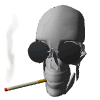 ►  Quelque chose  + الفعل  ?                          =  Non, rien + ne +  الفعل.    Ex: Quelque chose se casse ?                     ------   Non, rien ne se casse.►  الفاعل  +  الفعل  +  quelque chose ?             =  Non, الفاعل  + ne + الفعل  + rien.   Ex: Tu vois quelque chose dans ce sac ?   ------  Non, je ne vois rien dans ce sac.►  الفاعل + الفعل + حرف جر + quelque chose ? =  Non, الفاعل  + ne + الفعل  + حرف الجر rien.   Ex: Tu penses à quelque chose ?                ------  Non, je ne pense à rien.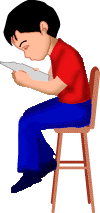 ►  Qu'est - ce qui ( فاعل غير عاقل )  + الفعل  ?     =  Rien + ne +  الفعل.    Ex: Qu'est - ce qui se passe ?                      ------   Rien ne se passe.►  Qu'est – ce que (مفعول مباشر غير عاقل ) + الفاعل + الفعل  ?   =  الفاعل  + ne + الفعل  + rien.   Ex: Qu'est - ce que tu manges ?                 ------  Je ne mange rien.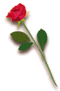 ►  الفاعل + الفعل  + quoi (مفعول مباشر غير عاقل ) ?   =  الفاعل  + ne + الفعل  + rien.   Ex: Tu manges quoi ?                                 ------  Je ne mange rien.► حرف جر  + quoi +  الفعل  +  الفاعل ?           =  الفاعل  + ne + الفعل  + حرف الجر + rien.   Ex: A quoi penses - tu  ?                             ------  Je ne pense à rien.                                         3 -   ( النفي المتعدد ). و شكل جملته المثبتة كالتالي :-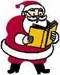 و عند النفي يكون شكل الجملة كالتالي :-و حالات التعدد هي :-*** فعلين في المصدر معطوفين بعد فعل مصرف.EX: Tu sais chanter et danser ?                     ►    Je ne sais ni chanter ni danser.*** صفتين معطوفتين.EX: La ville est belle et calme.                       ►    La ville n'est ni belle ni calme.*** اسمين معطوفين.EX: Tu aimes le football ou le tennis ?          ► Je n'aime ni le football ni le tennis.EX: Tu as un chien ou une chienne ?                 ► Je n'ai ni chien ni chienne.EX: Tu manges du gâteau ou des fruits ?     ► Je ne mange ni gâteau ni fruits. ملحوظة :    لاحظ أن أدوات النكرة ( un / une / des ) و أدوات التجزئة ( du / de la / de l' / des )  تحذف تماماً                   من الجملة عند النفي ما عد مع فعل ( être )  :-EX: C'est un canard ou une cane ?                ► Ce n'est ni un canard ni une cane.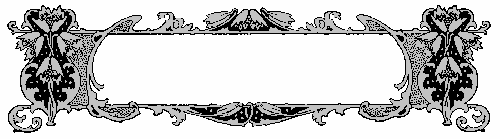 1- Mettez les phrases suivantes à la forme négative :1. Elle lit le journal.2. Je comprends votre question.3. Ils ont des photos souvenirs.4. Il connaît des chanteurs français.5. Elles font du tennis.6. Nous achetons de l'eau minérale.7- Ali est un  ami anglais.2- Répondez négativement à ces questions Théo veut du soda ?Il a vu quelqu'un hier soir ?Tu veux boire quelque chose ?Vous avez pris quelque chose contre le froid ?5. Quelqu'un va recevoir Ali au port?6. Est-ce qu'ils ont acheté quelques choses?7. Est-ce que tu vas envoyer ces fleurs à quelqu'un?8. Tu as déjà visité ce musée?9. Est-ce que ces élèves aiment le football et le tennis?10. Est-ce que vous attendez quelqu'un à l'aéroport?11. Tu vas envoyer une lettre à Jean?12. Vous avez quelque chose à déclarer?13. Qui était absent aujourd'hui?14. Tu as un stylo et un papier?3- Choisissez le mot correct :Avec qui tu vas au ciné ? - Je ne vais au ciné avec………..(plus - rien - personne)À quoi vous pensez ? - Je ne pense à……………(plus - personne - rien)Qu'est-ce qu'il a acheté ? - Il n'a……….acheté. (rien - pas - personne)Il pleut encore en juillet ? Non, il ne pleut……..en ce mois. (plus - rien - jamais)Tu passes le week-end à la mer ? Je ne vais pas………tout là. (du - de - de la)pasفعل يبدأ بحرف ساكنnepasفعل يبدأ بحرف متحركn'